		Agreement		Concerning the Adoption of Harmonized Technical United Nations Regulations for Wheeled Vehicles, Equipment and Parts which can be Fitted and/or be Used on Wheeled Vehicles and the Conditions for Reciprocal Recognition of Approvals Granted on the Basis of these United Nations Regulations*(Revision 3, including the amendments which entered into force on 14 September 2017)_________		Addendum 100 – UN Regulation No. 101		Revision 3 - Amendment 9Supplement 10 to the 01 series of amendments – Date of entry into force: 7 January 2022		Uniform provisions concerning the approval of passenger cars powered by an internal combustion engine only, or powered by a hybrid electric power train with regard to the measurement of the emission of carbon dioxide and fuel consumption and/or the measurement of electric energy consumption and electric range, and of categories M1 and N1 vehicles powered by an electric power train only with regard to the measurement of electric energy consumption and electric rangeThis document is meant purely as documentation tool. The authentic and legal binding text is: ECE/TRANS/WP.29/2021/71._________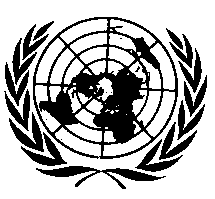 UNITED NATIONSAnnex 7 – Appendix 2Paragraph 1., amend to read:"1.	Introduction The purpose of this appendix is to provide the road load power calculation method that may be used, at the choice of manufacturer, when the vehicle road load has been determined according to WLTP procedures as defined in UN GTR No. 15."Paragraph 2.1., amend to read:"2.1.	WLTP Road Load calculation of the vehicleThe WLTP Road Load of the vehicle shall be determined according to UN GTR No. 15 Annex 4 or in case the vehicle is part of an interpolation family, according to Annex 7 point 3.2.3.2.2. "Road Load calculation for an individual vehicle" considering as input parameters of the individual vehicle: (a)	The Test Mass of the vehicle, fitted with its standard equipment; (b)		The RRC value of the applicable tyre energy class according to Table A4/2 of UN GTR No. 15 Annex 4 or, if the tyres on the front and rear axles belong to different energy efficiency classes, the weighted mean using the equation in paragraph 3.2.3.2.2.2.3. of Annex 7 to UN GTR No. 15; (c)	The aerodynamic drag of the vehicle fitted with its standard equipment."Paragraph 2.2.4. subparagraph (a) (iv), amend to read:"(iv)	Effect of different tyre tread depth:Where the factors  in the formula are as defined in point 2.2.2E/ECE/324/Rev.2/Add.100/Rev.3/Amend.9−E/ECE/TRANS/505/Rev.2/Add.100/Rev.3/Amend.9E/ECE/324/Rev.2/Add.100/Rev.3/Amend.9−E/ECE/TRANS/505/Rev.2/Add.100/Rev.3/Amend.921 March 2022